Moira ForbesPresident and Publisher, ForbesWoman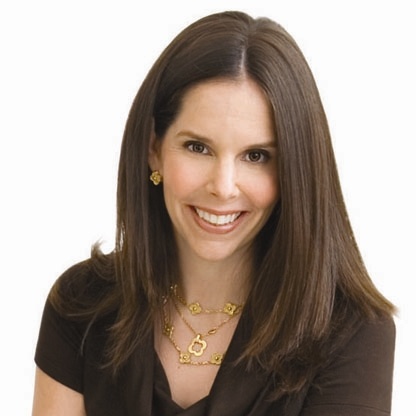 Moira Forbes is the President and Publisher of ForbesWoman, a multi-media platform dedicated to successful women in business and leadership. She is also the host of Success with Moira Forbes, a video series on the Forbes Video Network featuring candid, one-on-one interviews with today’s top women leaders.Launched by Forbes Media in 2008, ForbesWoman includes a robust website, a global digital community and a variety of content-rich live forums and events.  Across these diverse media, ForbesWoman examines the unique experiences of professionally successful women, affirms their ambitions and achievements, and sets the agenda for purposeful discourse on the topics that matter most to them.Moira joined Forbes Media in 2001 in its London office, overseeing research and marketing for Forbes’ European edition, in addition to developing business opportunities on behalf of all the company divisions.  She came to the New York office and was named Associate Publisher of Forbes’ dedicated lifestyle magazine, ForbesLife, in February of 2004, and President and Publisher, ForbesWoman, in 2008.  In 2010, Moira founded the Forbes Executive Women’s Board. Through harnessing the intellect, experience, and collaboration of the Board’s dynamic members, this organization aims to advance some of the most relevant issues for women in business and leadership today. Moira serves on the board of Key4Women and is also an active member of such organizations as The Women’s Forum for the Economy and Society and 85 Broads.Moira graduated cum laude with a BA in Art History from Princeton University, and is a graduate of the Harvard Business School program for Leadership Development.  She is married to an orthopedic surgeon and lives in NYC.